CURRICULUM VITAEPersonal Information Personal Information Personal Information Personal Information Personal Information 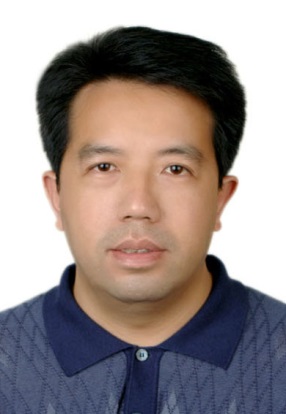 NameBIE ZHILONGGenderMaleMalePosition TitlePosition TitleProfessorProfessorProfessorWorking DepartmentWorking DepartmentDepartment of Vegetable Science, College of Horticulture & ForestryDepartment of Vegetable Science, College of Horticulture & ForestryDepartment of Vegetable Science, College of Horticulture & ForestryEmail biezl@mail.hzau.edu.cn biezl@mail.hzau.edu.cn biezl@mail.hzau.edu.cn biezl@mail.hzau.edu.cnAddressNo.1 Shizishan Street,Hongshan District, College of Horticulture & Forestry, Huazhong Agricultural University, Wuhan, 430070No.1 Shizishan Street,Hongshan District, College of Horticulture & Forestry, Huazhong Agricultural University, Wuhan, 430070No.1 Shizishan Street,Hongshan District, College of Horticulture & Forestry, Huazhong Agricultural University, Wuhan, 430070No.1 Shizishan Street,Hongshan District, College of Horticulture & Forestry, Huazhong Agricultural University, Wuhan, 430070Tel027-87286908027-87286908Fax 027-87282010027-87282010Research Interest Research Interest Research Interest Research Interest Research Interest Research Interest Vegetable grafting and protected cultivationVegetable stress physiology and molecular biologyCucurbit rootstock breeding and biotechnologyVegetable grafting and protected cultivationVegetable stress physiology and molecular biologyCucurbit rootstock breeding and biotechnologyVegetable grafting and protected cultivationVegetable stress physiology and molecular biologyCucurbit rootstock breeding and biotechnologyVegetable grafting and protected cultivationVegetable stress physiology and molecular biologyCucurbit rootstock breeding and biotechnologyVegetable grafting and protected cultivationVegetable stress physiology and molecular biologyCucurbit rootstock breeding and biotechnologyVegetable grafting and protected cultivationVegetable stress physiology and molecular biologyCucurbit rootstock breeding and biotechnologyProfessional MembershipsProfessional MembershipsProfessional MembershipsProfessional MembershipsProfessional MembershipsProfessional MembershipsResearch Scientist of China Agriculture Research System (Watermelon & Melon) and the executive member of the groupCouncil member of China Society for Horticultural Sciences (CSHS) and Chinese Society of Agricultural Engineering (CSAE)Research Scientist of China Agriculture Research System (Watermelon & Melon) and the executive member of the groupCouncil member of China Society for Horticultural Sciences (CSHS) and Chinese Society of Agricultural Engineering (CSAE)Research Scientist of China Agriculture Research System (Watermelon & Melon) and the executive member of the groupCouncil member of China Society for Horticultural Sciences (CSHS) and Chinese Society of Agricultural Engineering (CSAE)Research Scientist of China Agriculture Research System (Watermelon & Melon) and the executive member of the groupCouncil member of China Society for Horticultural Sciences (CSHS) and Chinese Society of Agricultural Engineering (CSAE)Research Scientist of China Agriculture Research System (Watermelon & Melon) and the executive member of the groupCouncil member of China Society for Horticultural Sciences (CSHS) and Chinese Society of Agricultural Engineering (CSAE)Research Scientist of China Agriculture Research System (Watermelon & Melon) and the executive member of the groupCouncil member of China Society for Horticultural Sciences (CSHS) and Chinese Society of Agricultural Engineering (CSAE)Other RolesOther RolesOther RolesOther RolesOther RolesOther RolesThe convener of 1st ISHS International Symposium on Vegetable GraftingScientia Horticulturae (Editorial Advisory Board 2013-present)PLoS ONE (Editorial Board 2014-present)The convener of 1st ISHS International Symposium on Vegetable GraftingScientia Horticulturae (Editorial Advisory Board 2013-present)PLoS ONE (Editorial Board 2014-present)The convener of 1st ISHS International Symposium on Vegetable GraftingScientia Horticulturae (Editorial Advisory Board 2013-present)PLoS ONE (Editorial Board 2014-present)The convener of 1st ISHS International Symposium on Vegetable GraftingScientia Horticulturae (Editorial Advisory Board 2013-present)PLoS ONE (Editorial Board 2014-present)The convener of 1st ISHS International Symposium on Vegetable GraftingScientia Horticulturae (Editorial Advisory Board 2013-present)PLoS ONE (Editorial Board 2014-present)The convener of 1st ISHS International Symposium on Vegetable GraftingScientia Horticulturae (Editorial Advisory Board 2013-present)PLoS ONE (Editorial Board 2014-present)Education & Working ExperienceEducation & Working ExperienceEducation & Working ExperienceEducation & Working ExperienceEducation & Working ExperienceEducation & Working ExperienceEducation:Working Experience:Education:Working Experience:Education:Working Experience:Education:Working Experience:Education:Working Experience:Education:Working Experience:PublicationsPublicationsPublicationsPublicationsPublicationsPublicationsKong QS, Yuan JX, Gao LY, Liu P, Cao L, Huang Y, Zhao LQ, Lv HF,  Bie ZL*(2017). Transcriptional regulation of lycopene metabolism mediated by rootstock during the ripening of grafted watermelons. Food Chemistry, 214, 406-411.Cheng F, Lu JY, Gao M, Shi K, Kong QS, Huang Y, Bie ZL*(2016). Redox Signaling and CBF-Responsive Pathway are Involved in Salicylic Acid-Improved Photosynthesis and Growth under Chilling Stress in Watermelon. Frontiers in Plant Science, 7, 1519.Kong QS, Gao LY, Cao L, Liu Y,  H, Huang Y, Bie ZL*(2016). Assessment of suitable reference genes for quantitative gene expression studies in melon fruits. Frontiers in Plant Science, 7.Huang Y, Jiao Y Y, Nawaz M A, Chen C, Liu L, Lu Z, Kong QS, Cheng F, Bie ZL* (2016) Improving magnesium uptake, photosynthesis and antioxidant enzyme activities of watermelon by grafting onto pumpkin rootstock under low magnesium. Plant and Soil, 2016: 1-18. DOI: 10.1007/s11104-016-2965-3Nawaz MA, Imtiaz M, Kong QS, Cheng F, Ahmad W, Huang Y, Bie ZL*(2016). Grafting: a technique to modify ion accumulation in horticultural crops. Frontiers in Plant Science, 7, 1457., Huang, Y, Bie, ZL*, Ahmed, W, Reiter, RJ, Niu, ML, Hameed, S (2015). Melatonin: current status and future perspectives in plant science. Frontiers in Plant Science, 6:1230. doi: 10.3389/fpls.2015.01230Xie JJ, Lei B, Niu ML, Huang Y, Kong QS, Bie ZL* (2015) High Throughput Sequencing of Small RNAs in the Two Cucurbita Germplasm with Different Sodium Accumulation Patterns Identifies Novel MicroRNAs Involved in Salt Stress Response. PLoS ONE 10(5): e0127412. doi:10.1371/journal.pone.0127412.Lei B, Huang Y, Sun JY, Xie JJ, Niu ML, Liu ZX, Fan ML, Bie ZL*(2014) Scanning ion-selective electrode technique and X-ray microanalysis provides direct evidence of contrasting Na+ transport ability from root to shoot in salt-sensitive cucumber and salt-tolerantpumpkin under NaCl stress. Physiologia Plantarum, 152: 738–748. Fan ML, Huang Y, Zhong YQ, Kong QS, Xie JJ, Niu MN, Xu Y*, Bie ZL*(2014) Comparative transcriptome profiling of potassium starvation responsiveness in two contrasting watermelon genotypes. Planta, 239:397-410Kong QS, Yuan JX, Gao LY, Zhao S, Jiang W, Huang Y, Bie ZL* (2014) Identification of Suitable Reference Genes for Gene Expression Normalization in qRT-PCR Analysis in Watermelon. PLoS ONE 9(2): e90612. doi:10.1371/journal.pone.0090612Kong QS, Yuan JX, Niu PH, Xie JJ, Jiang W, Huang Y, Bie ZL* (2014) Screening Suitable Reference Genes for Normalization in Reverse Transcription Quantitative Real-Time PCR Analysis in Melon. PLoS ONE 9(1): e87197. doi:10.1371/journal.pone.0087197Lei B, Huang Y, Xie JJ, Liu ZX, Zhen A, Fan ML, Bie ZL* (2014) Increased cucumber salt tolerance by grafting on pumpkin rootstock and after application of calcium. Biologia Plantarum 58: 179-184. Kong QS, Chen JL, Liu Y, Ma YH, Liu P, Wu SY, Huang Y, Bie ZL*(2014). Genetic diversity of Cucurbita rootstock germplasm as assessed using simple sequence repeat markers. Scientia Horticulturae, 175 :150–155Fan ML, Bie ZL*, Xie HY, Zhang F, Zhao S, Zhang HY (2013) Genotypic variation for potassium efficiency in wild and domesticated watermelons under ample and limited potassium supply. Journal of Plant Nutrition and Soil Science 176: 466-473. Huang Y, Bie ZL*, Liu PY, Niu ML, Zhen A, Liu ZX, Lei B, Gu DJ, Lu C, Wang BT (2013) Reciprocal grafting between cucumber and pumpkin demonstrates the roles of the rootstock in the determination of cucumber salt tolerance and sodium accumulation. Scientia Horticulturae 149: 47-54.Huang Y, Li J, Hua B, Liu ZX, Fan ML, Bie ZL* (2013) Grafting onto different rootstocks as a means to improve watermelon tolerance to low potassium stress. Scientia Horticulturae 149: 80-85. Liu ZX, Bie ZL*, Huang Y, Zhen A, Niu ML, Lei B (2013) Rootstocks improve cucumber photosynthesis through nitrogen metabolism regulation under salt stress. Acta Physiologiae Plantarum 35: 2259-2267. Zhen A, Bie ZL*, Huang Y, Liu ZX, Fan ML (2012) Effects of 5-aminolevulinic acid on the H2O2-content and antioxidative enzyme gene expression in NaCl-treated cucumber seedlings. Biologia Plantarum 56: 566-570. Li YJ, Yuan BZ*, Bie ZL, Kang YH (2012) Effect of drip irrigation criteria on yield and quality of muskmelon grown in greenhouse conditions. Agricultural Water Management 109: 30-35. Liu ZX, Bie ZL*, Huang Y, Zhen A, Lei B, Zhang HY (2012) Grafting onto Cucurbita moschata rootstock alleviates salt stress in cucumber plants by delaying photoinhibition. Photosynthetica 50: 152-160. Huang Y, Bie ZL*, Liu ZX, Zhen A, Jiao XR (2011) Improving cucumber photosynthetic capacity under NaCl stress by grafting onto two salt-tolerant pumpkin rootstocks. Biologia Plantarum 55: 285-290. Zhen A, Bie ZL*, Huang Y, Liu ZX, Lei B (2011) Effects of salt-tolerant rootstock grafting on ultrastructure, photosynthetic capacity, and H2O2-scavenging system in chloroplasts of cucumber seedlings under NaCl stress. Acta Physiologiae Plantarum 33: 2311-2319.Fan ML, Bie ZL*, Angelika K, Dietmar S*. Salinity stress in tomatoes can be alleviated by grafting and potassium depending on the rootstock and K-concentration employed. Scientia Horticulturae, 2011, 130: 615-623. Colla G*, Rouphael Y, Leonardi C, Bie ZL (2010) Role of grafting in vegetable crops grown under saline conditions. Scientia Horticulturae 127: 147-155. Lee JM*, Kubota C., Tsao S J., Bie Z., Hoyos Echevarria P, Morra L., Oda M (2010) Current Status of Vegetable Grafting: Diffusion, grafting techniques, automation. Scientia Horticulturae, 127: 93-105Huang XX, Bie ZL* (2010) Cinnamic acid-inhibited ribulose-1,5-bisphosphate carboxylase activity is mediated through decreased spermine and changes in the ratio of polyamines in cowpea. Journal of Plant Physiology 167: 47-53. Huang XX, Bie ZL*, Huang Y (2010) Identification of autotoxins in rhizosphere soils under the continuous cropping of cowpea. Allelopathy Journal 25: 383-392. Huang Y, Bie ZL*, He SP, Hua B, Zhen A, Liu ZX (2010) Improving cucumber tolerance to major nutrients induced salinity by grafting onto Cucurbita ficifolia. Environmental and Experimental Botany 69: 32-38. Zhen A, Bie ZL*, Huang Y, Liu ZX, Li Q (2010) Effects of scion and rootstock genotypes on the anti-oxidant defense systems of grafted cucumber seedlings under NaCl stress. Soil Science and Plant Nutrition 56: 263-271.Tang M, Bie ZL*, Wu MZ, Yi HP, Feng JX (2010) Changes in organic acids and acid metabolism enzymes in melon fruit during development. Scientia Horticulturae 123: 360-365. Zeng CZ, Bie ZL, Yuan BZ* (2009) Determination of optimum irrigation water amount for drip-irrigated muskmelon (Cucumis melo L.) in plastic greenhouse. Agricultural Water Management 96: 595-602. Huang Y, Bie ZL*, Liu ZX, Zhen A, Wang WJ (2009) Protective role of proline against salt stress is partially related to the improvement of water status and peroxidase enzyme activity in cucumber. Soil Science and Plant Nutrition 55: 698-704.Huang Y, Tang R, Cao QL, Bie ZL* (2009) Improving the fruit yield and quality of cucumber by grafting onto the salt tolerant rootstock under NaCl stress. Scientia Horticulturae 122: 26-31.Zhu J, Bie ZL, Huang Y, Han XY (2008) Effect of grafting on the growth and ion concentrations of cucumber seedlings under NaCl stress. Soil Science and Plant Nutrition 54: 895-902.Zhu J, Bie ZL, Li YN (2008) Physiological and growth responses of two different salt-sensitive cucumber cultivars to NaCl stress. Soil Science and Plant Nutrition 54: 400-407.Kong QS, Yuan JX, Gao LY, Liu P, Cao L, Huang Y, Zhao LQ, Lv HF,  Bie ZL*(2017). Transcriptional regulation of lycopene metabolism mediated by rootstock during the ripening of grafted watermelons. Food Chemistry, 214, 406-411.Cheng F, Lu JY, Gao M, Shi K, Kong QS, Huang Y, Bie ZL*(2016). Redox Signaling and CBF-Responsive Pathway are Involved in Salicylic Acid-Improved Photosynthesis and Growth under Chilling Stress in Watermelon. Frontiers in Plant Science, 7, 1519.Kong QS, Gao LY, Cao L, Liu Y,  H, Huang Y, Bie ZL*(2016). Assessment of suitable reference genes for quantitative gene expression studies in melon fruits. Frontiers in Plant Science, 7.Huang Y, Jiao Y Y, Nawaz M A, Chen C, Liu L, Lu Z, Kong QS, Cheng F, Bie ZL* (2016) Improving magnesium uptake, photosynthesis and antioxidant enzyme activities of watermelon by grafting onto pumpkin rootstock under low magnesium. Plant and Soil, 2016: 1-18. DOI: 10.1007/s11104-016-2965-3Nawaz MA, Imtiaz M, Kong QS, Cheng F, Ahmad W, Huang Y, Bie ZL*(2016). Grafting: a technique to modify ion accumulation in horticultural crops. Frontiers in Plant Science, 7, 1457., Huang, Y, Bie, ZL*, Ahmed, W, Reiter, RJ, Niu, ML, Hameed, S (2015). Melatonin: current status and future perspectives in plant science. Frontiers in Plant Science, 6:1230. doi: 10.3389/fpls.2015.01230Xie JJ, Lei B, Niu ML, Huang Y, Kong QS, Bie ZL* (2015) High Throughput Sequencing of Small RNAs in the Two Cucurbita Germplasm with Different Sodium Accumulation Patterns Identifies Novel MicroRNAs Involved in Salt Stress Response. PLoS ONE 10(5): e0127412. doi:10.1371/journal.pone.0127412.Lei B, Huang Y, Sun JY, Xie JJ, Niu ML, Liu ZX, Fan ML, Bie ZL*(2014) Scanning ion-selective electrode technique and X-ray microanalysis provides direct evidence of contrasting Na+ transport ability from root to shoot in salt-sensitive cucumber and salt-tolerantpumpkin under NaCl stress. Physiologia Plantarum, 152: 738–748. Fan ML, Huang Y, Zhong YQ, Kong QS, Xie JJ, Niu MN, Xu Y*, Bie ZL*(2014) Comparative transcriptome profiling of potassium starvation responsiveness in two contrasting watermelon genotypes. Planta, 239:397-410Kong QS, Yuan JX, Gao LY, Zhao S, Jiang W, Huang Y, Bie ZL* (2014) Identification of Suitable Reference Genes for Gene Expression Normalization in qRT-PCR Analysis in Watermelon. PLoS ONE 9(2): e90612. doi:10.1371/journal.pone.0090612Kong QS, Yuan JX, Niu PH, Xie JJ, Jiang W, Huang Y, Bie ZL* (2014) Screening Suitable Reference Genes for Normalization in Reverse Transcription Quantitative Real-Time PCR Analysis in Melon. PLoS ONE 9(1): e87197. doi:10.1371/journal.pone.0087197Lei B, Huang Y, Xie JJ, Liu ZX, Zhen A, Fan ML, Bie ZL* (2014) Increased cucumber salt tolerance by grafting on pumpkin rootstock and after application of calcium. Biologia Plantarum 58: 179-184. Kong QS, Chen JL, Liu Y, Ma YH, Liu P, Wu SY, Huang Y, Bie ZL*(2014). Genetic diversity of Cucurbita rootstock germplasm as assessed using simple sequence repeat markers. Scientia Horticulturae, 175 :150–155Fan ML, Bie ZL*, Xie HY, Zhang F, Zhao S, Zhang HY (2013) Genotypic variation for potassium efficiency in wild and domesticated watermelons under ample and limited potassium supply. Journal of Plant Nutrition and Soil Science 176: 466-473. Huang Y, Bie ZL*, Liu PY, Niu ML, Zhen A, Liu ZX, Lei B, Gu DJ, Lu C, Wang BT (2013) Reciprocal grafting between cucumber and pumpkin demonstrates the roles of the rootstock in the determination of cucumber salt tolerance and sodium accumulation. Scientia Horticulturae 149: 47-54.Huang Y, Li J, Hua B, Liu ZX, Fan ML, Bie ZL* (2013) Grafting onto different rootstocks as a means to improve watermelon tolerance to low potassium stress. Scientia Horticulturae 149: 80-85. Liu ZX, Bie ZL*, Huang Y, Zhen A, Niu ML, Lei B (2013) Rootstocks improve cucumber photosynthesis through nitrogen metabolism regulation under salt stress. Acta Physiologiae Plantarum 35: 2259-2267. Zhen A, Bie ZL*, Huang Y, Liu ZX, Fan ML (2012) Effects of 5-aminolevulinic acid on the H2O2-content and antioxidative enzyme gene expression in NaCl-treated cucumber seedlings. Biologia Plantarum 56: 566-570. Li YJ, Yuan BZ*, Bie ZL, Kang YH (2012) Effect of drip irrigation criteria on yield and quality of muskmelon grown in greenhouse conditions. Agricultural Water Management 109: 30-35. Liu ZX, Bie ZL*, Huang Y, Zhen A, Lei B, Zhang HY (2012) Grafting onto Cucurbita moschata rootstock alleviates salt stress in cucumber plants by delaying photoinhibition. Photosynthetica 50: 152-160. Huang Y, Bie ZL*, Liu ZX, Zhen A, Jiao XR (2011) Improving cucumber photosynthetic capacity under NaCl stress by grafting onto two salt-tolerant pumpkin rootstocks. Biologia Plantarum 55: 285-290. Zhen A, Bie ZL*, Huang Y, Liu ZX, Lei B (2011) Effects of salt-tolerant rootstock grafting on ultrastructure, photosynthetic capacity, and H2O2-scavenging system in chloroplasts of cucumber seedlings under NaCl stress. Acta Physiologiae Plantarum 33: 2311-2319.Fan ML, Bie ZL*, Angelika K, Dietmar S*. Salinity stress in tomatoes can be alleviated by grafting and potassium depending on the rootstock and K-concentration employed. Scientia Horticulturae, 2011, 130: 615-623. Colla G*, Rouphael Y, Leonardi C, Bie ZL (2010) Role of grafting in vegetable crops grown under saline conditions. Scientia Horticulturae 127: 147-155. Lee JM*, Kubota C., Tsao S J., Bie Z., Hoyos Echevarria P, Morra L., Oda M (2010) Current Status of Vegetable Grafting: Diffusion, grafting techniques, automation. Scientia Horticulturae, 127: 93-105Huang XX, Bie ZL* (2010) Cinnamic acid-inhibited ribulose-1,5-bisphosphate carboxylase activity is mediated through decreased spermine and changes in the ratio of polyamines in cowpea. Journal of Plant Physiology 167: 47-53. Huang XX, Bie ZL*, Huang Y (2010) Identification of autotoxins in rhizosphere soils under the continuous cropping of cowpea. Allelopathy Journal 25: 383-392. Huang Y, Bie ZL*, He SP, Hua B, Zhen A, Liu ZX (2010) Improving cucumber tolerance to major nutrients induced salinity by grafting onto Cucurbita ficifolia. Environmental and Experimental Botany 69: 32-38. Zhen A, Bie ZL*, Huang Y, Liu ZX, Li Q (2010) Effects of scion and rootstock genotypes on the anti-oxidant defense systems of grafted cucumber seedlings under NaCl stress. Soil Science and Plant Nutrition 56: 263-271.Tang M, Bie ZL*, Wu MZ, Yi HP, Feng JX (2010) Changes in organic acids and acid metabolism enzymes in melon fruit during development. Scientia Horticulturae 123: 360-365. Zeng CZ, Bie ZL, Yuan BZ* (2009) Determination of optimum irrigation water amount for drip-irrigated muskmelon (Cucumis melo L.) in plastic greenhouse. Agricultural Water Management 96: 595-602. Huang Y, Bie ZL*, Liu ZX, Zhen A, Wang WJ (2009) Protective role of proline against salt stress is partially related to the improvement of water status and peroxidase enzyme activity in cucumber. Soil Science and Plant Nutrition 55: 698-704.Huang Y, Tang R, Cao QL, Bie ZL* (2009) Improving the fruit yield and quality of cucumber by grafting onto the salt tolerant rootstock under NaCl stress. Scientia Horticulturae 122: 26-31.Zhu J, Bie ZL, Huang Y, Han XY (2008) Effect of grafting on the growth and ion concentrations of cucumber seedlings under NaCl stress. Soil Science and Plant Nutrition 54: 895-902.Zhu J, Bie ZL, Li YN (2008) Physiological and growth responses of two different salt-sensitive cucumber cultivars to NaCl stress. Soil Science and Plant Nutrition 54: 400-407.Kong QS, Yuan JX, Gao LY, Liu P, Cao L, Huang Y, Zhao LQ, Lv HF,  Bie ZL*(2017). Transcriptional regulation of lycopene metabolism mediated by rootstock during the ripening of grafted watermelons. Food Chemistry, 214, 406-411.Cheng F, Lu JY, Gao M, Shi K, Kong QS, Huang Y, Bie ZL*(2016). Redox Signaling and CBF-Responsive Pathway are Involved in Salicylic Acid-Improved Photosynthesis and Growth under Chilling Stress in Watermelon. Frontiers in Plant Science, 7, 1519.Kong QS, Gao LY, Cao L, Liu Y,  H, Huang Y, Bie ZL*(2016). Assessment of suitable reference genes for quantitative gene expression studies in melon fruits. Frontiers in Plant Science, 7.Huang Y, Jiao Y Y, Nawaz M A, Chen C, Liu L, Lu Z, Kong QS, Cheng F, Bie ZL* (2016) Improving magnesium uptake, photosynthesis and antioxidant enzyme activities of watermelon by grafting onto pumpkin rootstock under low magnesium. Plant and Soil, 2016: 1-18. DOI: 10.1007/s11104-016-2965-3Nawaz MA, Imtiaz M, Kong QS, Cheng F, Ahmad W, Huang Y, Bie ZL*(2016). Grafting: a technique to modify ion accumulation in horticultural crops. Frontiers in Plant Science, 7, 1457., Huang, Y, Bie, ZL*, Ahmed, W, Reiter, RJ, Niu, ML, Hameed, S (2015). Melatonin: current status and future perspectives in plant science. Frontiers in Plant Science, 6:1230. doi: 10.3389/fpls.2015.01230Xie JJ, Lei B, Niu ML, Huang Y, Kong QS, Bie ZL* (2015) High Throughput Sequencing of Small RNAs in the Two Cucurbita Germplasm with Different Sodium Accumulation Patterns Identifies Novel MicroRNAs Involved in Salt Stress Response. PLoS ONE 10(5): e0127412. doi:10.1371/journal.pone.0127412.Lei B, Huang Y, Sun JY, Xie JJ, Niu ML, Liu ZX, Fan ML, Bie ZL*(2014) Scanning ion-selective electrode technique and X-ray microanalysis provides direct evidence of contrasting Na+ transport ability from root to shoot in salt-sensitive cucumber and salt-tolerantpumpkin under NaCl stress. Physiologia Plantarum, 152: 738–748. Fan ML, Huang Y, Zhong YQ, Kong QS, Xie JJ, Niu MN, Xu Y*, Bie ZL*(2014) Comparative transcriptome profiling of potassium starvation responsiveness in two contrasting watermelon genotypes. Planta, 239:397-410Kong QS, Yuan JX, Gao LY, Zhao S, Jiang W, Huang Y, Bie ZL* (2014) Identification of Suitable Reference Genes for Gene Expression Normalization in qRT-PCR Analysis in Watermelon. PLoS ONE 9(2): e90612. doi:10.1371/journal.pone.0090612Kong QS, Yuan JX, Niu PH, Xie JJ, Jiang W, Huang Y, Bie ZL* (2014) Screening Suitable Reference Genes for Normalization in Reverse Transcription Quantitative Real-Time PCR Analysis in Melon. PLoS ONE 9(1): e87197. doi:10.1371/journal.pone.0087197Lei B, Huang Y, Xie JJ, Liu ZX, Zhen A, Fan ML, Bie ZL* (2014) Increased cucumber salt tolerance by grafting on pumpkin rootstock and after application of calcium. Biologia Plantarum 58: 179-184. Kong QS, Chen JL, Liu Y, Ma YH, Liu P, Wu SY, Huang Y, Bie ZL*(2014). Genetic diversity of Cucurbita rootstock germplasm as assessed using simple sequence repeat markers. Scientia Horticulturae, 175 :150–155Fan ML, Bie ZL*, Xie HY, Zhang F, Zhao S, Zhang HY (2013) Genotypic variation for potassium efficiency in wild and domesticated watermelons under ample and limited potassium supply. Journal of Plant Nutrition and Soil Science 176: 466-473. Huang Y, Bie ZL*, Liu PY, Niu ML, Zhen A, Liu ZX, Lei B, Gu DJ, Lu C, Wang BT (2013) Reciprocal grafting between cucumber and pumpkin demonstrates the roles of the rootstock in the determination of cucumber salt tolerance and sodium accumulation. Scientia Horticulturae 149: 47-54.Huang Y, Li J, Hua B, Liu ZX, Fan ML, Bie ZL* (2013) Grafting onto different rootstocks as a means to improve watermelon tolerance to low potassium stress. Scientia Horticulturae 149: 80-85. Liu ZX, Bie ZL*, Huang Y, Zhen A, Niu ML, Lei B (2013) Rootstocks improve cucumber photosynthesis through nitrogen metabolism regulation under salt stress. Acta Physiologiae Plantarum 35: 2259-2267. Zhen A, Bie ZL*, Huang Y, Liu ZX, Fan ML (2012) Effects of 5-aminolevulinic acid on the H2O2-content and antioxidative enzyme gene expression in NaCl-treated cucumber seedlings. Biologia Plantarum 56: 566-570. Li YJ, Yuan BZ*, Bie ZL, Kang YH (2012) Effect of drip irrigation criteria on yield and quality of muskmelon grown in greenhouse conditions. Agricultural Water Management 109: 30-35. Liu ZX, Bie ZL*, Huang Y, Zhen A, Lei B, Zhang HY (2012) Grafting onto Cucurbita moschata rootstock alleviates salt stress in cucumber plants by delaying photoinhibition. Photosynthetica 50: 152-160. Huang Y, Bie ZL*, Liu ZX, Zhen A, Jiao XR (2011) Improving cucumber photosynthetic capacity under NaCl stress by grafting onto two salt-tolerant pumpkin rootstocks. Biologia Plantarum 55: 285-290. Zhen A, Bie ZL*, Huang Y, Liu ZX, Lei B (2011) Effects of salt-tolerant rootstock grafting on ultrastructure, photosynthetic capacity, and H2O2-scavenging system in chloroplasts of cucumber seedlings under NaCl stress. Acta Physiologiae Plantarum 33: 2311-2319.Fan ML, Bie ZL*, Angelika K, Dietmar S*. Salinity stress in tomatoes can be alleviated by grafting and potassium depending on the rootstock and K-concentration employed. Scientia Horticulturae, 2011, 130: 615-623. Colla G*, Rouphael Y, Leonardi C, Bie ZL (2010) Role of grafting in vegetable crops grown under saline conditions. Scientia Horticulturae 127: 147-155. Lee JM*, Kubota C., Tsao S J., Bie Z., Hoyos Echevarria P, Morra L., Oda M (2010) Current Status of Vegetable Grafting: Diffusion, grafting techniques, automation. Scientia Horticulturae, 127: 93-105Huang XX, Bie ZL* (2010) Cinnamic acid-inhibited ribulose-1,5-bisphosphate carboxylase activity is mediated through decreased spermine and changes in the ratio of polyamines in cowpea. Journal of Plant Physiology 167: 47-53. Huang XX, Bie ZL*, Huang Y (2010) Identification of autotoxins in rhizosphere soils under the continuous cropping of cowpea. Allelopathy Journal 25: 383-392. Huang Y, Bie ZL*, He SP, Hua B, Zhen A, Liu ZX (2010) Improving cucumber tolerance to major nutrients induced salinity by grafting onto Cucurbita ficifolia. Environmental and Experimental Botany 69: 32-38. Zhen A, Bie ZL*, Huang Y, Liu ZX, Li Q (2010) Effects of scion and rootstock genotypes on the anti-oxidant defense systems of grafted cucumber seedlings under NaCl stress. Soil Science and Plant Nutrition 56: 263-271.Tang M, Bie ZL*, Wu MZ, Yi HP, Feng JX (2010) Changes in organic acids and acid metabolism enzymes in melon fruit during development. Scientia Horticulturae 123: 360-365. Zeng CZ, Bie ZL, Yuan BZ* (2009) Determination of optimum irrigation water amount for drip-irrigated muskmelon (Cucumis melo L.) in plastic greenhouse. Agricultural Water Management 96: 595-602. Huang Y, Bie ZL*, Liu ZX, Zhen A, Wang WJ (2009) Protective role of proline against salt stress is partially related to the improvement of water status and peroxidase enzyme activity in cucumber. Soil Science and Plant Nutrition 55: 698-704.Huang Y, Tang R, Cao QL, Bie ZL* (2009) Improving the fruit yield and quality of cucumber by grafting onto the salt tolerant rootstock under NaCl stress. Scientia Horticulturae 122: 26-31.Zhu J, Bie ZL, Huang Y, Han XY (2008) Effect of grafting on the growth and ion concentrations of cucumber seedlings under NaCl stress. Soil Science and Plant Nutrition 54: 895-902.Zhu J, Bie ZL, Li YN (2008) Physiological and growth responses of two different salt-sensitive cucumber cultivars to NaCl stress. Soil Science and Plant Nutrition 54: 400-407.Kong QS, Yuan JX, Gao LY, Liu P, Cao L, Huang Y, Zhao LQ, Lv HF,  Bie ZL*(2017). Transcriptional regulation of lycopene metabolism mediated by rootstock during the ripening of grafted watermelons. Food Chemistry, 214, 406-411.Cheng F, Lu JY, Gao M, Shi K, Kong QS, Huang Y, Bie ZL*(2016). Redox Signaling and CBF-Responsive Pathway are Involved in Salicylic Acid-Improved Photosynthesis and Growth under Chilling Stress in Watermelon. Frontiers in Plant Science, 7, 1519.Kong QS, Gao LY, Cao L, Liu Y,  H, Huang Y, Bie ZL*(2016). Assessment of suitable reference genes for quantitative gene expression studies in melon fruits. Frontiers in Plant Science, 7.Huang Y, Jiao Y Y, Nawaz M A, Chen C, Liu L, Lu Z, Kong QS, Cheng F, Bie ZL* (2016) Improving magnesium uptake, photosynthesis and antioxidant enzyme activities of watermelon by grafting onto pumpkin rootstock under low magnesium. Plant and Soil, 2016: 1-18. DOI: 10.1007/s11104-016-2965-3Nawaz MA, Imtiaz M, Kong QS, Cheng F, Ahmad W, Huang Y, Bie ZL*(2016). Grafting: a technique to modify ion accumulation in horticultural crops. Frontiers in Plant Science, 7, 1457., Huang, Y, Bie, ZL*, Ahmed, W, Reiter, RJ, Niu, ML, Hameed, S (2015). Melatonin: current status and future perspectives in plant science. Frontiers in Plant Science, 6:1230. doi: 10.3389/fpls.2015.01230Xie JJ, Lei B, Niu ML, Huang Y, Kong QS, Bie ZL* (2015) High Throughput Sequencing of Small RNAs in the Two Cucurbita Germplasm with Different Sodium Accumulation Patterns Identifies Novel MicroRNAs Involved in Salt Stress Response. PLoS ONE 10(5): e0127412. doi:10.1371/journal.pone.0127412.Lei B, Huang Y, Sun JY, Xie JJ, Niu ML, Liu ZX, Fan ML, Bie ZL*(2014) Scanning ion-selective electrode technique and X-ray microanalysis provides direct evidence of contrasting Na+ transport ability from root to shoot in salt-sensitive cucumber and salt-tolerantpumpkin under NaCl stress. Physiologia Plantarum, 152: 738–748. Fan ML, Huang Y, Zhong YQ, Kong QS, Xie JJ, Niu MN, Xu Y*, Bie ZL*(2014) Comparative transcriptome profiling of potassium starvation responsiveness in two contrasting watermelon genotypes. Planta, 239:397-410Kong QS, Yuan JX, Gao LY, Zhao S, Jiang W, Huang Y, Bie ZL* (2014) Identification of Suitable Reference Genes for Gene Expression Normalization in qRT-PCR Analysis in Watermelon. PLoS ONE 9(2): e90612. doi:10.1371/journal.pone.0090612Kong QS, Yuan JX, Niu PH, Xie JJ, Jiang W, Huang Y, Bie ZL* (2014) Screening Suitable Reference Genes for Normalization in Reverse Transcription Quantitative Real-Time PCR Analysis in Melon. PLoS ONE 9(1): e87197. doi:10.1371/journal.pone.0087197Lei B, Huang Y, Xie JJ, Liu ZX, Zhen A, Fan ML, Bie ZL* (2014) Increased cucumber salt tolerance by grafting on pumpkin rootstock and after application of calcium. Biologia Plantarum 58: 179-184. Kong QS, Chen JL, Liu Y, Ma YH, Liu P, Wu SY, Huang Y, Bie ZL*(2014). Genetic diversity of Cucurbita rootstock germplasm as assessed using simple sequence repeat markers. Scientia Horticulturae, 175 :150–155Fan ML, Bie ZL*, Xie HY, Zhang F, Zhao S, Zhang HY (2013) Genotypic variation for potassium efficiency in wild and domesticated watermelons under ample and limited potassium supply. Journal of Plant Nutrition and Soil Science 176: 466-473. Huang Y, Bie ZL*, Liu PY, Niu ML, Zhen A, Liu ZX, Lei B, Gu DJ, Lu C, Wang BT (2013) Reciprocal grafting between cucumber and pumpkin demonstrates the roles of the rootstock in the determination of cucumber salt tolerance and sodium accumulation. Scientia Horticulturae 149: 47-54.Huang Y, Li J, Hua B, Liu ZX, Fan ML, Bie ZL* (2013) Grafting onto different rootstocks as a means to improve watermelon tolerance to low potassium stress. Scientia Horticulturae 149: 80-85. Liu ZX, Bie ZL*, Huang Y, Zhen A, Niu ML, Lei B (2013) Rootstocks improve cucumber photosynthesis through nitrogen metabolism regulation under salt stress. Acta Physiologiae Plantarum 35: 2259-2267. Zhen A, Bie ZL*, Huang Y, Liu ZX, Fan ML (2012) Effects of 5-aminolevulinic acid on the H2O2-content and antioxidative enzyme gene expression in NaCl-treated cucumber seedlings. Biologia Plantarum 56: 566-570. Li YJ, Yuan BZ*, Bie ZL, Kang YH (2012) Effect of drip irrigation criteria on yield and quality of muskmelon grown in greenhouse conditions. Agricultural Water Management 109: 30-35. Liu ZX, Bie ZL*, Huang Y, Zhen A, Lei B, Zhang HY (2012) Grafting onto Cucurbita moschata rootstock alleviates salt stress in cucumber plants by delaying photoinhibition. Photosynthetica 50: 152-160. Huang Y, Bie ZL*, Liu ZX, Zhen A, Jiao XR (2011) Improving cucumber photosynthetic capacity under NaCl stress by grafting onto two salt-tolerant pumpkin rootstocks. Biologia Plantarum 55: 285-290. Zhen A, Bie ZL*, Huang Y, Liu ZX, Lei B (2011) Effects of salt-tolerant rootstock grafting on ultrastructure, photosynthetic capacity, and H2O2-scavenging system in chloroplasts of cucumber seedlings under NaCl stress. Acta Physiologiae Plantarum 33: 2311-2319.Fan ML, Bie ZL*, Angelika K, Dietmar S*. Salinity stress in tomatoes can be alleviated by grafting and potassium depending on the rootstock and K-concentration employed. Scientia Horticulturae, 2011, 130: 615-623. Colla G*, Rouphael Y, Leonardi C, Bie ZL (2010) Role of grafting in vegetable crops grown under saline conditions. Scientia Horticulturae 127: 147-155. Lee JM*, Kubota C., Tsao S J., Bie Z., Hoyos Echevarria P, Morra L., Oda M (2010) Current Status of Vegetable Grafting: Diffusion, grafting techniques, automation. Scientia Horticulturae, 127: 93-105Huang XX, Bie ZL* (2010) Cinnamic acid-inhibited ribulose-1,5-bisphosphate carboxylase activity is mediated through decreased spermine and changes in the ratio of polyamines in cowpea. Journal of Plant Physiology 167: 47-53. Huang XX, Bie ZL*, Huang Y (2010) Identification of autotoxins in rhizosphere soils under the continuous cropping of cowpea. Allelopathy Journal 25: 383-392. Huang Y, Bie ZL*, He SP, Hua B, Zhen A, Liu ZX (2010) Improving cucumber tolerance to major nutrients induced salinity by grafting onto Cucurbita ficifolia. Environmental and Experimental Botany 69: 32-38. Zhen A, Bie ZL*, Huang Y, Liu ZX, Li Q (2010) Effects of scion and rootstock genotypes on the anti-oxidant defense systems of grafted cucumber seedlings under NaCl stress. Soil Science and Plant Nutrition 56: 263-271.Tang M, Bie ZL*, Wu MZ, Yi HP, Feng JX (2010) Changes in organic acids and acid metabolism enzymes in melon fruit during development. Scientia Horticulturae 123: 360-365. Zeng CZ, Bie ZL, Yuan BZ* (2009) Determination of optimum irrigation water amount for drip-irrigated muskmelon (Cucumis melo L.) in plastic greenhouse. Agricultural Water Management 96: 595-602. Huang Y, Bie ZL*, Liu ZX, Zhen A, Wang WJ (2009) Protective role of proline against salt stress is partially related to the improvement of water status and peroxidase enzyme activity in cucumber. Soil Science and Plant Nutrition 55: 698-704.Huang Y, Tang R, Cao QL, Bie ZL* (2009) Improving the fruit yield and quality of cucumber by grafting onto the salt tolerant rootstock under NaCl stress. Scientia Horticulturae 122: 26-31.Zhu J, Bie ZL, Huang Y, Han XY (2008) Effect of grafting on the growth and ion concentrations of cucumber seedlings under NaCl stress. Soil Science and Plant Nutrition 54: 895-902.Zhu J, Bie ZL, Li YN (2008) Physiological and growth responses of two different salt-sensitive cucumber cultivars to NaCl stress. Soil Science and Plant Nutrition 54: 400-407.Kong QS, Yuan JX, Gao LY, Liu P, Cao L, Huang Y, Zhao LQ, Lv HF,  Bie ZL*(2017). Transcriptional regulation of lycopene metabolism mediated by rootstock during the ripening of grafted watermelons. Food Chemistry, 214, 406-411.Cheng F, Lu JY, Gao M, Shi K, Kong QS, Huang Y, Bie ZL*(2016). Redox Signaling and CBF-Responsive Pathway are Involved in Salicylic Acid-Improved Photosynthesis and Growth under Chilling Stress in Watermelon. Frontiers in Plant Science, 7, 1519.Kong QS, Gao LY, Cao L, Liu Y,  H, Huang Y, Bie ZL*(2016). Assessment of suitable reference genes for quantitative gene expression studies in melon fruits. Frontiers in Plant Science, 7.Huang Y, Jiao Y Y, Nawaz M A, Chen C, Liu L, Lu Z, Kong QS, Cheng F, Bie ZL* (2016) Improving magnesium uptake, photosynthesis and antioxidant enzyme activities of watermelon by grafting onto pumpkin rootstock under low magnesium. Plant and Soil, 2016: 1-18. DOI: 10.1007/s11104-016-2965-3Nawaz MA, Imtiaz M, Kong QS, Cheng F, Ahmad W, Huang Y, Bie ZL*(2016). Grafting: a technique to modify ion accumulation in horticultural crops. Frontiers in Plant Science, 7, 1457., Huang, Y, Bie, ZL*, Ahmed, W, Reiter, RJ, Niu, ML, Hameed, S (2015). Melatonin: current status and future perspectives in plant science. Frontiers in Plant Science, 6:1230. doi: 10.3389/fpls.2015.01230Xie JJ, Lei B, Niu ML, Huang Y, Kong QS, Bie ZL* (2015) High Throughput Sequencing of Small RNAs in the Two Cucurbita Germplasm with Different Sodium Accumulation Patterns Identifies Novel MicroRNAs Involved in Salt Stress Response. PLoS ONE 10(5): e0127412. doi:10.1371/journal.pone.0127412.Lei B, Huang Y, Sun JY, Xie JJ, Niu ML, Liu ZX, Fan ML, Bie ZL*(2014) Scanning ion-selective electrode technique and X-ray microanalysis provides direct evidence of contrasting Na+ transport ability from root to shoot in salt-sensitive cucumber and salt-tolerantpumpkin under NaCl stress. Physiologia Plantarum, 152: 738–748. Fan ML, Huang Y, Zhong YQ, Kong QS, Xie JJ, Niu MN, Xu Y*, Bie ZL*(2014) Comparative transcriptome profiling of potassium starvation responsiveness in two contrasting watermelon genotypes. Planta, 239:397-410Kong QS, Yuan JX, Gao LY, Zhao S, Jiang W, Huang Y, Bie ZL* (2014) Identification of Suitable Reference Genes for Gene Expression Normalization in qRT-PCR Analysis in Watermelon. PLoS ONE 9(2): e90612. doi:10.1371/journal.pone.0090612Kong QS, Yuan JX, Niu PH, Xie JJ, Jiang W, Huang Y, Bie ZL* (2014) Screening Suitable Reference Genes for Normalization in Reverse Transcription Quantitative Real-Time PCR Analysis in Melon. PLoS ONE 9(1): e87197. doi:10.1371/journal.pone.0087197Lei B, Huang Y, Xie JJ, Liu ZX, Zhen A, Fan ML, Bie ZL* (2014) Increased cucumber salt tolerance by grafting on pumpkin rootstock and after application of calcium. Biologia Plantarum 58: 179-184. Kong QS, Chen JL, Liu Y, Ma YH, Liu P, Wu SY, Huang Y, Bie ZL*(2014). Genetic diversity of Cucurbita rootstock germplasm as assessed using simple sequence repeat markers. Scientia Horticulturae, 175 :150–155Fan ML, Bie ZL*, Xie HY, Zhang F, Zhao S, Zhang HY (2013) Genotypic variation for potassium efficiency in wild and domesticated watermelons under ample and limited potassium supply. Journal of Plant Nutrition and Soil Science 176: 466-473. Huang Y, Bie ZL*, Liu PY, Niu ML, Zhen A, Liu ZX, Lei B, Gu DJ, Lu C, Wang BT (2013) Reciprocal grafting between cucumber and pumpkin demonstrates the roles of the rootstock in the determination of cucumber salt tolerance and sodium accumulation. Scientia Horticulturae 149: 47-54.Huang Y, Li J, Hua B, Liu ZX, Fan ML, Bie ZL* (2013) Grafting onto different rootstocks as a means to improve watermelon tolerance to low potassium stress. Scientia Horticulturae 149: 80-85. Liu ZX, Bie ZL*, Huang Y, Zhen A, Niu ML, Lei B (2013) Rootstocks improve cucumber photosynthesis through nitrogen metabolism regulation under salt stress. Acta Physiologiae Plantarum 35: 2259-2267. Zhen A, Bie ZL*, Huang Y, Liu ZX, Fan ML (2012) Effects of 5-aminolevulinic acid on the H2O2-content and antioxidative enzyme gene expression in NaCl-treated cucumber seedlings. Biologia Plantarum 56: 566-570. Li YJ, Yuan BZ*, Bie ZL, Kang YH (2012) Effect of drip irrigation criteria on yield and quality of muskmelon grown in greenhouse conditions. Agricultural Water Management 109: 30-35. Liu ZX, Bie ZL*, Huang Y, Zhen A, Lei B, Zhang HY (2012) Grafting onto Cucurbita moschata rootstock alleviates salt stress in cucumber plants by delaying photoinhibition. Photosynthetica 50: 152-160. Huang Y, Bie ZL*, Liu ZX, Zhen A, Jiao XR (2011) Improving cucumber photosynthetic capacity under NaCl stress by grafting onto two salt-tolerant pumpkin rootstocks. Biologia Plantarum 55: 285-290. Zhen A, Bie ZL*, Huang Y, Liu ZX, Lei B (2011) Effects of salt-tolerant rootstock grafting on ultrastructure, photosynthetic capacity, and H2O2-scavenging system in chloroplasts of cucumber seedlings under NaCl stress. Acta Physiologiae Plantarum 33: 2311-2319.Fan ML, Bie ZL*, Angelika K, Dietmar S*. Salinity stress in tomatoes can be alleviated by grafting and potassium depending on the rootstock and K-concentration employed. Scientia Horticulturae, 2011, 130: 615-623. Colla G*, Rouphael Y, Leonardi C, Bie ZL (2010) Role of grafting in vegetable crops grown under saline conditions. Scientia Horticulturae 127: 147-155. Lee JM*, Kubota C., Tsao S J., Bie Z., Hoyos Echevarria P, Morra L., Oda M (2010) Current Status of Vegetable Grafting: Diffusion, grafting techniques, automation. Scientia Horticulturae, 127: 93-105Huang XX, Bie ZL* (2010) Cinnamic acid-inhibited ribulose-1,5-bisphosphate carboxylase activity is mediated through decreased spermine and changes in the ratio of polyamines in cowpea. Journal of Plant Physiology 167: 47-53. Huang XX, Bie ZL*, Huang Y (2010) Identification of autotoxins in rhizosphere soils under the continuous cropping of cowpea. Allelopathy Journal 25: 383-392. Huang Y, Bie ZL*, He SP, Hua B, Zhen A, Liu ZX (2010) Improving cucumber tolerance to major nutrients induced salinity by grafting onto Cucurbita ficifolia. Environmental and Experimental Botany 69: 32-38. Zhen A, Bie ZL*, Huang Y, Liu ZX, Li Q (2010) Effects of scion and rootstock genotypes on the anti-oxidant defense systems of grafted cucumber seedlings under NaCl stress. Soil Science and Plant Nutrition 56: 263-271.Tang M, Bie ZL*, Wu MZ, Yi HP, Feng JX (2010) Changes in organic acids and acid metabolism enzymes in melon fruit during development. Scientia Horticulturae 123: 360-365. Zeng CZ, Bie ZL, Yuan BZ* (2009) Determination of optimum irrigation water amount for drip-irrigated muskmelon (Cucumis melo L.) in plastic greenhouse. Agricultural Water Management 96: 595-602. Huang Y, Bie ZL*, Liu ZX, Zhen A, Wang WJ (2009) Protective role of proline against salt stress is partially related to the improvement of water status and peroxidase enzyme activity in cucumber. Soil Science and Plant Nutrition 55: 698-704.Huang Y, Tang R, Cao QL, Bie ZL* (2009) Improving the fruit yield and quality of cucumber by grafting onto the salt tolerant rootstock under NaCl stress. Scientia Horticulturae 122: 26-31.Zhu J, Bie ZL, Huang Y, Han XY (2008) Effect of grafting on the growth and ion concentrations of cucumber seedlings under NaCl stress. Soil Science and Plant Nutrition 54: 895-902.Zhu J, Bie ZL, Li YN (2008) Physiological and growth responses of two different salt-sensitive cucumber cultivars to NaCl stress. Soil Science and Plant Nutrition 54: 400-407.Kong QS, Yuan JX, Gao LY, Liu P, Cao L, Huang Y, Zhao LQ, Lv HF,  Bie ZL*(2017). Transcriptional regulation of lycopene metabolism mediated by rootstock during the ripening of grafted watermelons. Food Chemistry, 214, 406-411.Cheng F, Lu JY, Gao M, Shi K, Kong QS, Huang Y, Bie ZL*(2016). Redox Signaling and CBF-Responsive Pathway are Involved in Salicylic Acid-Improved Photosynthesis and Growth under Chilling Stress in Watermelon. Frontiers in Plant Science, 7, 1519.Kong QS, Gao LY, Cao L, Liu Y,  H, Huang Y, Bie ZL*(2016). Assessment of suitable reference genes for quantitative gene expression studies in melon fruits. Frontiers in Plant Science, 7.Huang Y, Jiao Y Y, Nawaz M A, Chen C, Liu L, Lu Z, Kong QS, Cheng F, Bie ZL* (2016) Improving magnesium uptake, photosynthesis and antioxidant enzyme activities of watermelon by grafting onto pumpkin rootstock under low magnesium. Plant and Soil, 2016: 1-18. DOI: 10.1007/s11104-016-2965-3Nawaz MA, Imtiaz M, Kong QS, Cheng F, Ahmad W, Huang Y, Bie ZL*(2016). Grafting: a technique to modify ion accumulation in horticultural crops. Frontiers in Plant Science, 7, 1457., Huang, Y, Bie, ZL*, Ahmed, W, Reiter, RJ, Niu, ML, Hameed, S (2015). Melatonin: current status and future perspectives in plant science. Frontiers in Plant Science, 6:1230. doi: 10.3389/fpls.2015.01230Xie JJ, Lei B, Niu ML, Huang Y, Kong QS, Bie ZL* (2015) High Throughput Sequencing of Small RNAs in the Two Cucurbita Germplasm with Different Sodium Accumulation Patterns Identifies Novel MicroRNAs Involved in Salt Stress Response. PLoS ONE 10(5): e0127412. doi:10.1371/journal.pone.0127412.Lei B, Huang Y, Sun JY, Xie JJ, Niu ML, Liu ZX, Fan ML, Bie ZL*(2014) Scanning ion-selective electrode technique and X-ray microanalysis provides direct evidence of contrasting Na+ transport ability from root to shoot in salt-sensitive cucumber and salt-tolerantpumpkin under NaCl stress. Physiologia Plantarum, 152: 738–748. Fan ML, Huang Y, Zhong YQ, Kong QS, Xie JJ, Niu MN, Xu Y*, Bie ZL*(2014) Comparative transcriptome profiling of potassium starvation responsiveness in two contrasting watermelon genotypes. Planta, 239:397-410Kong QS, Yuan JX, Gao LY, Zhao S, Jiang W, Huang Y, Bie ZL* (2014) Identification of Suitable Reference Genes for Gene Expression Normalization in qRT-PCR Analysis in Watermelon. PLoS ONE 9(2): e90612. doi:10.1371/journal.pone.0090612Kong QS, Yuan JX, Niu PH, Xie JJ, Jiang W, Huang Y, Bie ZL* (2014) Screening Suitable Reference Genes for Normalization in Reverse Transcription Quantitative Real-Time PCR Analysis in Melon. PLoS ONE 9(1): e87197. doi:10.1371/journal.pone.0087197Lei B, Huang Y, Xie JJ, Liu ZX, Zhen A, Fan ML, Bie ZL* (2014) Increased cucumber salt tolerance by grafting on pumpkin rootstock and after application of calcium. Biologia Plantarum 58: 179-184. Kong QS, Chen JL, Liu Y, Ma YH, Liu P, Wu SY, Huang Y, Bie ZL*(2014). Genetic diversity of Cucurbita rootstock germplasm as assessed using simple sequence repeat markers. Scientia Horticulturae, 175 :150–155Fan ML, Bie ZL*, Xie HY, Zhang F, Zhao S, Zhang HY (2013) Genotypic variation for potassium efficiency in wild and domesticated watermelons under ample and limited potassium supply. Journal of Plant Nutrition and Soil Science 176: 466-473. Huang Y, Bie ZL*, Liu PY, Niu ML, Zhen A, Liu ZX, Lei B, Gu DJ, Lu C, Wang BT (2013) Reciprocal grafting between cucumber and pumpkin demonstrates the roles of the rootstock in the determination of cucumber salt tolerance and sodium accumulation. Scientia Horticulturae 149: 47-54.Huang Y, Li J, Hua B, Liu ZX, Fan ML, Bie ZL* (2013) Grafting onto different rootstocks as a means to improve watermelon tolerance to low potassium stress. Scientia Horticulturae 149: 80-85. Liu ZX, Bie ZL*, Huang Y, Zhen A, Niu ML, Lei B (2013) Rootstocks improve cucumber photosynthesis through nitrogen metabolism regulation under salt stress. Acta Physiologiae Plantarum 35: 2259-2267. Zhen A, Bie ZL*, Huang Y, Liu ZX, Fan ML (2012) Effects of 5-aminolevulinic acid on the H2O2-content and antioxidative enzyme gene expression in NaCl-treated cucumber seedlings. Biologia Plantarum 56: 566-570. Li YJ, Yuan BZ*, Bie ZL, Kang YH (2012) Effect of drip irrigation criteria on yield and quality of muskmelon grown in greenhouse conditions. Agricultural Water Management 109: 30-35. Liu ZX, Bie ZL*, Huang Y, Zhen A, Lei B, Zhang HY (2012) Grafting onto Cucurbita moschata rootstock alleviates salt stress in cucumber plants by delaying photoinhibition. Photosynthetica 50: 152-160. Huang Y, Bie ZL*, Liu ZX, Zhen A, Jiao XR (2011) Improving cucumber photosynthetic capacity under NaCl stress by grafting onto two salt-tolerant pumpkin rootstocks. Biologia Plantarum 55: 285-290. Zhen A, Bie ZL*, Huang Y, Liu ZX, Lei B (2011) Effects of salt-tolerant rootstock grafting on ultrastructure, photosynthetic capacity, and H2O2-scavenging system in chloroplasts of cucumber seedlings under NaCl stress. Acta Physiologiae Plantarum 33: 2311-2319.Fan ML, Bie ZL*, Angelika K, Dietmar S*. Salinity stress in tomatoes can be alleviated by grafting and potassium depending on the rootstock and K-concentration employed. Scientia Horticulturae, 2011, 130: 615-623. Colla G*, Rouphael Y, Leonardi C, Bie ZL (2010) Role of grafting in vegetable crops grown under saline conditions. Scientia Horticulturae 127: 147-155. Lee JM*, Kubota C., Tsao S J., Bie Z., Hoyos Echevarria P, Morra L., Oda M (2010) Current Status of Vegetable Grafting: Diffusion, grafting techniques, automation. Scientia Horticulturae, 127: 93-105Huang XX, Bie ZL* (2010) Cinnamic acid-inhibited ribulose-1,5-bisphosphate carboxylase activity is mediated through decreased spermine and changes in the ratio of polyamines in cowpea. Journal of Plant Physiology 167: 47-53. Huang XX, Bie ZL*, Huang Y (2010) Identification of autotoxins in rhizosphere soils under the continuous cropping of cowpea. Allelopathy Journal 25: 383-392. Huang Y, Bie ZL*, He SP, Hua B, Zhen A, Liu ZX (2010) Improving cucumber tolerance to major nutrients induced salinity by grafting onto Cucurbita ficifolia. Environmental and Experimental Botany 69: 32-38. Zhen A, Bie ZL*, Huang Y, Liu ZX, Li Q (2010) Effects of scion and rootstock genotypes on the anti-oxidant defense systems of grafted cucumber seedlings under NaCl stress. Soil Science and Plant Nutrition 56: 263-271.Tang M, Bie ZL*, Wu MZ, Yi HP, Feng JX (2010) Changes in organic acids and acid metabolism enzymes in melon fruit during development. Scientia Horticulturae 123: 360-365. Zeng CZ, Bie ZL, Yuan BZ* (2009) Determination of optimum irrigation water amount for drip-irrigated muskmelon (Cucumis melo L.) in plastic greenhouse. Agricultural Water Management 96: 595-602. Huang Y, Bie ZL*, Liu ZX, Zhen A, Wang WJ (2009) Protective role of proline against salt stress is partially related to the improvement of water status and peroxidase enzyme activity in cucumber. Soil Science and Plant Nutrition 55: 698-704.Huang Y, Tang R, Cao QL, Bie ZL* (2009) Improving the fruit yield and quality of cucumber by grafting onto the salt tolerant rootstock under NaCl stress. Scientia Horticulturae 122: 26-31.Zhu J, Bie ZL, Huang Y, Han XY (2008) Effect of grafting on the growth and ion concentrations of cucumber seedlings under NaCl stress. Soil Science and Plant Nutrition 54: 895-902.Zhu J, Bie ZL, Li YN (2008) Physiological and growth responses of two different salt-sensitive cucumber cultivars to NaCl stress. Soil Science and Plant Nutrition 54: 400-407.Additional Information Additional Information Additional Information Additional Information Additional Information Additional Information 